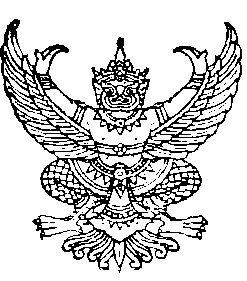 ประกาศองค์การบริหารส่วนตำบลคลองใหม่เรื่อง  การแสดงเจตจำนงสุจริต  เสริมสร้างคุณธรรม และความโปร่งใสในการบริหารงาน----------------------------------------------------------		ตามที่คณะรัฐมนตรีมีมติให้ความเห็นชอบยุทธศาสตร์ชาติว่าด้วยการป้องกันและปราบปรามการทุจริต ระยะที่ 3 (พ.ศ. 2560-2564) เมื่อวันที่ 11 ตุลาคม 2559 และให้ความเห็นชอบให้หน่วยงานภาครัฐแปลงแนวทางและมาตรการตามยุทธศาสตร์ชาติว่าด้วยการป้องกันและปราบปรามการทุจริต ระยะที่ 3 (พ.ศ.2560-2564)  สู่การปฏิบัติตามแผนงานบูรณาการและป้องกันปราบปรามการทุจริตและประพฤติมิชอบ ที่กำหนดไว้ว่า”ประเทศไทยใสสะอาด ไทยทั้งชาติต้านทุจริต (Zero Tolerance & Clean Thailand)” ร่วมกันต่อไป และพร้อมที่จะได้รับการติดตามตรวจสอบการปฏิบัติงานตามเจตจำนงที่ได้แสดงไว้อย่างจริงใจ จากทั้งเจ้าหน้าที่ภายในหน่วยงานและจากผู้มีส่วนได้เสียหรือสาธารณชนภายนอกหน่วยงาน โดยให้เริ่มดำเนินการตั้งแต่ปีงบประมาณ พ.ศ. 2560 เป็นต้นไป		ในการนี้ องค์การบริหารส่วนตำบลคลองใหม่ จึงขอประกาศเจตจำนงว่า จะเป็นแบบอย่างที่ดีในการบริหารงานด้วยความซื่อสัตย์ สุจริต มีคุณธรรม ความโปร่งใส ปราศจากการทุจริต และเพื่อเสริมสร้างคุณธรรม จริยธรรม และความโปร่งใสในการบริหารงานขององค์การบริหารส่วนตำบลคลองใหม่  เพื่อให้บรรลุเจตนารมณ์อันจะก่อให้เกิดประโยชน์สูงสุดต่อประเทศชาติและประชาชน จึงขอแสดงเจตจำนง เสริมสร้างคุณธรรม และความโปร่งใสในการบริหารงานขององค์การบริหารส่วนตำบลคลองใหม่   ถือปฏิบัติและดำเนินการ ดังนี้ 		1. นโยบาย		     1.1 ด้านความโปร่งใส  จะบริหารงานด้วยความถูกต้อง ยุติธรรม ตรวจสอบได้ ประชาชนสามารถเข้าถึงข้อมูลข่าวสารขององค์กร พร้อมเปิดโอกาสให้ผู้มีส่วนได้เสียทั้งจากภายในและภายนอก หน่วยงานสามารถเข้าถึงข้อมูลด้วยวิธีต่างๆ ได้หลากหลายช่องทาง การดำเนินการจัดซื้อจัดจ้างมีความโปร่งใสในทุกขั้นตอน และเปิดโอกาสให้ภาคเอกชน ภาคประชาสังคม และภาคประชาชนเข้ามามีส่วนร่วมในการตรวจสอบการปฏิบัติงานโดยเปิดเผยข้อมูลข่าวสารในการดำเนินกิจกรรมทุกรูปแบบ		      1.2 ด้านความพร้อมรับผิด  การปฏิบัติงานในทุกขึ้นตอนของเจ้าหน้าที่ต้องมีความถูกต้องตามกฎหมายและระเบียบข้อบังคับต่างๆ อย่างครบถ้วนและเคร่งครัด กล้าหาญที่รับรับผิดชอบในผลการปฏิบัติงาน เพื่อสร้างความเชื่อมั่นแก่สังคมว่าการขับเคลื่อนหน่วยงานจะเป็นไปอย่างมีคุณธรรมและธรรมาภิบาล		      1.3 ด้านความปลอดภัยจากการทุจริตในการปฏิบัติงาน มีเจตจำนงสุจริตที่จะทำให้หน่วยงานปลอดจากการทุจริตในเชิงนโยบายและการทุจริตต่อหน้าที่ โดยไม่ใช้ตำแหน่งหน้าที่ในการเอื้อประโยชน์หรือรับสินบน สิ่งของ หรือผลประโยชน์ใดๆ จากผู้มีส่วนได้เสียเพื่อแลกกับการปฏิบัติงานของตนเองหรือการปฏิบัติ/ละเว้นการปฏิบัติหน้าที่/การใช้ตำแหน่งหน้าที่ของตนเองอย่างไม่เป็นธรรม  เพื่อเอื้อประโยชน์แก่ตนเอง พวกพ้องของตนเอง หรือผู้อื่นผู้ใด		      1.4 ด้านวัฒนธรรมในองค์กร  ดำเนินการป้องกันผลประโยชน์ทับซ้อนในหน่วยงานโดยการสร้างความเข้าใจให้กับเจ้าหน้าที่ในหน่วยงานมีความเข้าใจเกี่ยวกับการกระทำที่เป็นผลประโยชน์ทับซ้อนหรือสามารถแยกแยะประโยชน์ส่วนตนและผลประโยชน์ส่วนร่วม  มุ่งเน้นตอบสนองความต้องการของประชาชนด้านการบริการที่รวดเร็ว ถูกต้อง เสมอภาค โปร่งใสและเป็นธรรม 										   / 1.5 ด้านคุณธรรม...-2-		     1.5 ด้านคุณธรรมการทำงานในหน่วยงาน  กำหนดคู่มือหรือมาตรฐานการปฏิบัติงานตามภารกิจหลักที่ชัดเจน  การบริหารงานบุคคล เช่นการบรรจุ แต่งตั้ง โยกย้าย พิจารณาความดีความชอบ และคุณธรรมในการบริหารงาน  การบริหารงบประมาณเป็นไปอย่างโปร่งใส และคุ้มค่า การมอบหมายงานมีความเป็นธรรม เท่าเทียม และไม่เลือกปฏิบัติ  มีสภาพแวดล้อมที่เอื้ออำนวยและส่งเสริมการปฏิบัติงาน 		     1.6 ด้านการสื่อสารภายในหน่วยงาน  ส่งเสริมและพัฒนาการสื่อสารโดยนำเทคโนโลยีทันสมัยมาปรับใช้ในการประชาสัมพันธ์ให้ประชาชน และบุคลากรในองค์การบริหารส่วนตำบลคลองใหม่เข้าถึงข้อมูลข่าวสารที่เกี่ยวข้องได้โดยเปิดเผย รวดเร็ว ถูกต้อง และประชาสัมพันธ์ให้ประชาชนแจ้งข้อมูลข่าวสาร เบาะแสทุจริต  ร้องเรียนร้องทุกข์ ผ่านเว็บไซต์ และศูนย์ดำรงธรรมองค์การบริหารส่วนตำบลคลองใหม่		2. แนวทาง		     2.1  บริหารงานและปฏิบัติงานตามหลักธรรมาภิบาล โดยมุ่งตอบสนองความต้องการของประชาชนด้วยการบริการที่สะดวกรวดเร็ว ถูกต้อง เสมอภาค โปร่งใสและเป็นธรรม		     2.2  ปลูกฝังค่านิยมและทัศนคติให้บุคลากรในสังกัด มีความรู้ความเข้าใจ ยึดหลักคุณธรรม จริยธรรม นำหลักปรัชญาเศรษฐกิจพอเพียงมาใช้ในการปฏิบัติงานและการดำเนินชีวิต		     2.3 ดำเนินการจัดซื้อ จัดจ้างส่งเสริมการดำเนินการให้ให้เกิดความโปร่งใสในทุกขั้นตอนและเปิดโอกาสให้ภาคเอกชน ภาคประชาชนเข้ามามีส่วนร่วมในการตรวจสอบการปฏิบัติงานโดยเปิดเผยข้อมูลข่าวสารในการดำเนินกิจกรรมทุกรูปแบบ		     2.4 ประชาสัมพันธ์ให้ประชาชนแจ้งข้อมูลข่าวสาร เบาะเสการทุจริต ร้องเรียนร้องทุกข์ผ่านศูนย์ดำรงธรรมองค์การบริหารส่วนตำบลคลองใหม่		     2.5 กรณีพบการทุจริตจะดำเนินการสอบสวนและลงโทษกับผู้ที่ทุจริตอย่างจริงจัง		จึงประกาศให้ทราบโดยทั่วกัน				ประกาศ   ณ  วันที่   3  มกราคม   พ.ศ. 2560 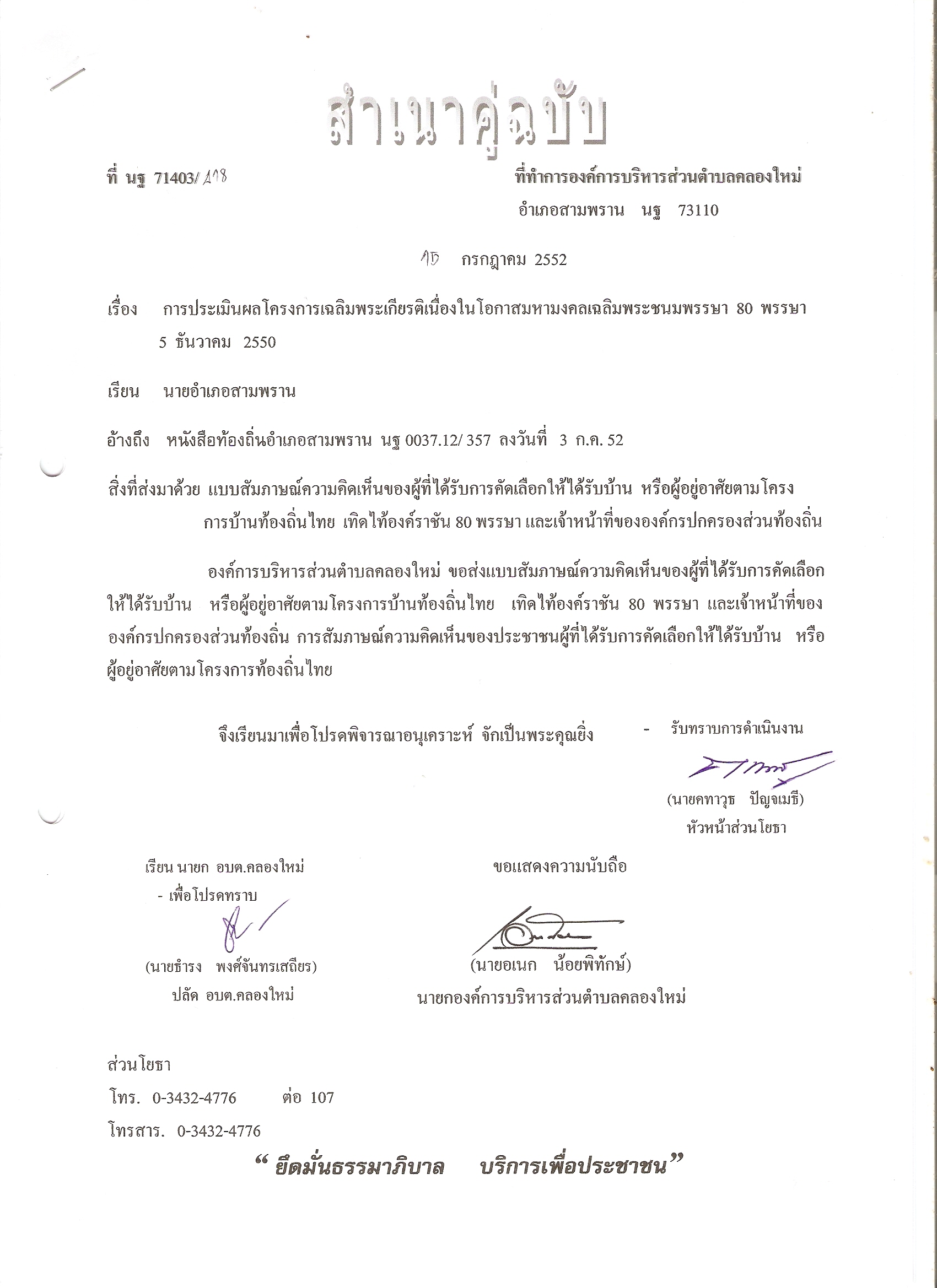 (นายเอนก  น้อยพิทักษ์ )				นายกองค์การบริหารส่วนตำบลคลองใหม่